Unit 2 Lesson 9: Sumemos y restemos hasta 100WU Cuál es diferente: Decenas y unidades (Warm up)Student Task Statement¿Cuál es diferente?A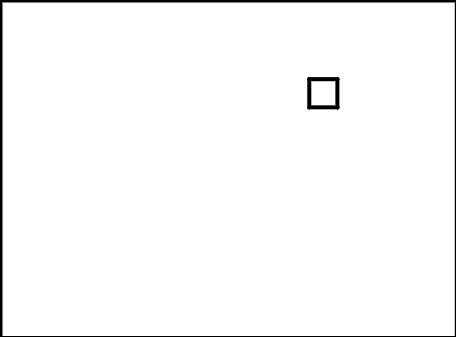 B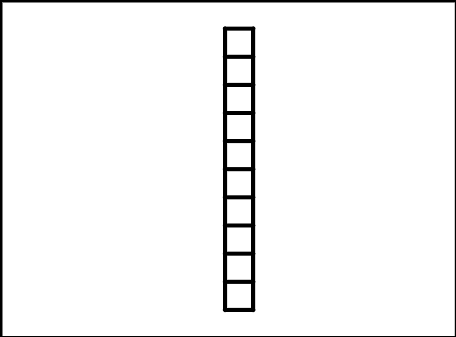 C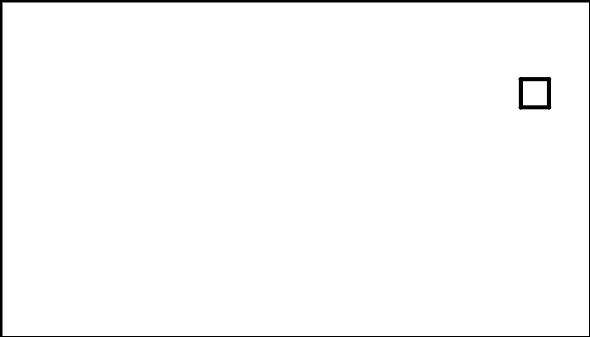 D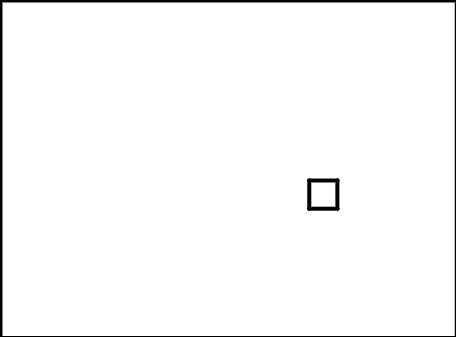 1 Clasifiquemos y encontremos el valorStudent Task StatementEmpareja cada expresión con un diagrama en base diez.Escoge 1 expresión de suma y encuentra el valor de la suma.Escoge 1 expresión de resta y encuentra el valor de la diferencia.2 Sumemos o restemosStudent Task StatementEncuentra el valor de cada expresión. Muestra cómo pensaste. Si te ayuda, usa bloques.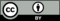 © CC BY 2021 Illustrative Mathematics®